MONUMENTS TO THE FRONTIER WARSDAMIEN MINTON GALLERYTUESDAY 27 MAY – SATURDAY 7 JUNE 2014We invite you to participate in the group exhibition:MONUMENTS TO THE FRONTIER WARSTaking its motivation from the recent book ‘Forgotten Wars’ by Henry Reynolds, the intent of this exhibition is to portray in a visual way the acknowledgement of the wars, which raged between the early colonisers of Australia and the original aboriginal nations.With the recent study, debate and argument surrounding whether ‘war’ was or wasn’t engaged within the borders of Australia, now is the time to translate this into a visual representation.In 1880 the ethnographers Lorimer Fison and Alfred Howitt wrote:‘It may be stated broadly that the advance of settlement, has, upon the frontier at least, been marked by a line of blood.  The actual conflict of the two races has varied in intensity and duration …but the tide of settlement has advanced along a ever-widening line, breaking the native tribes with the first waves and overwhelming their wrecks with its flood’.Kamilaroi and Kurnai, first published 1880.The momentum historians and academics are creating to a broader audienceregarding documenting black resistance and guerrilla warfare is the next stage in white Australia coming to grips with the fact: SOVEREIGNITY WAS NEVER CEDED.The purpose of this exhibition, which will feature work for sale,is to get the discussion out from from the book and lecture theatres onto the floorboards of visual art gallery spaces like the Damien Minton Gallery.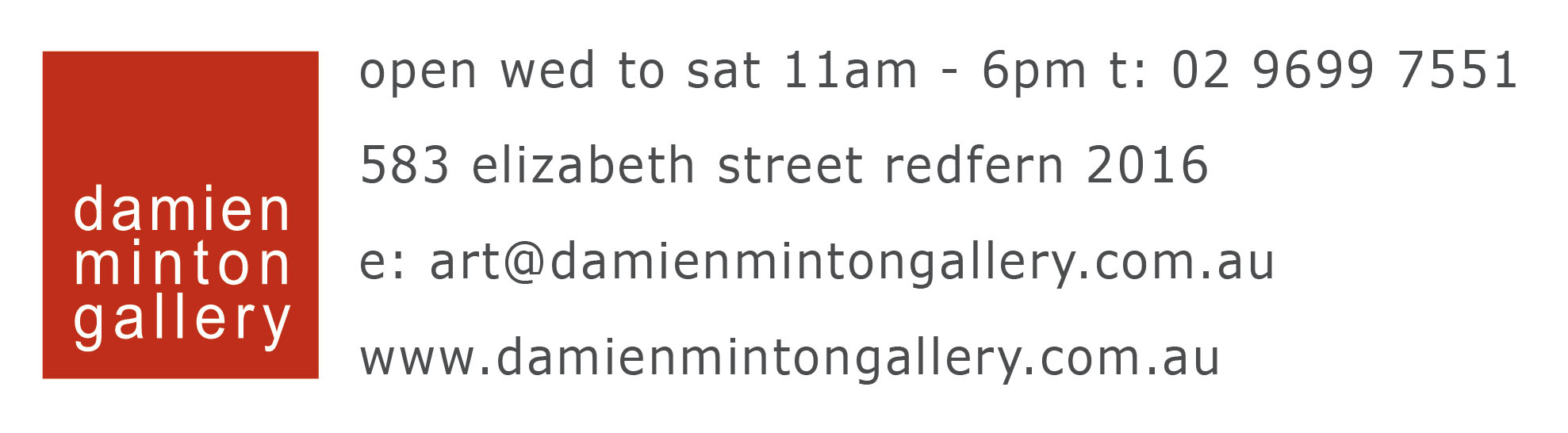 